Curriculum vitae-------------------------------------------------------------------- 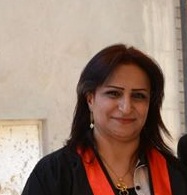 Full name: Rukhosh Esaq Mikha Nationality:  Iraqi Marital Status: Married Date of birth: 21- 12 - 1969Address: koya / Erbil – Kurdistan Region Mobile Cell Phone: 07501131738E-mail: rukhosh.eshaq@gmil.comLanguages: - Kurdish – Arabic - English. Scientific Achievements: 1990-1991 Bachelor’ degree/college of scientific nursing/Baghdad university 2012-2013 Master degree/community health nursing/Medical Hawler universityQualifications and Skills -English course in sulaimany university 2001-2002-Teaching method in header’s field in united kingdom 2004-2005-Teaching method in Polytechnic erbil university 2013-2014-English course in koya university 2014-2015-Microsoft Windows XP,  windows -7 -Microsoft office :  Word – Excel , PowerPoint 2003 – 2010-Internet and Email programsEmployment :-1990-1991 I employed in hem dialysis in karama hospital in Baghdad-1991-1995 I employed in nur hospital in Baghdad -1991-1995 I was instructor in nur preparatory nursing school in Baghdad-1997-1998 I started as instructor in koya technical institute2000-2010 Head of community health department in koya technical institute2013-2017 Head of nursing department koya technical institute